UNITED STATES DISTRICT COURT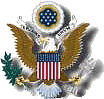 District of MinnesotaKate M. Fogarty, ClerkWarren E. Burger Federal Building and U.S. Courthouse 316 North Robert StreetSuite 100St. Paul, MN 55101 (651) 848-1100Diana E. MurphyU.S. Courthouse300 South Fourth Street Suite 202Minneapolis, MN 55415(612) 664-5000Gerald W. Heaney Federal Building and U.S. Courthouse and Customhouse 515 West First StreetSuite 417Duluth, MN 55802(218) 529-3500Edward J. Devitt U.S. Courthouse and Federal Building118 South Mill Street, Suite 212 Fergus Falls, MN 56537(218) 739-5758ECF FormDeclaration of Technical DifficultiesNotification of planned and known systems outages will be posted on the Court's web site at www.mnd.uscourts.gov.This form can be used to declare technical issues if the Court's ECF system was not functional OR issues regarding technical failures on the filer’s side. It is not necessary to file this form unless your filing is untimely. Please attach this form as an "attachment to document" for the documents filed untimely due to technical difficulties.The undersigned declares that the attached filing is untimely as a result of the technical difficulties described below.Signature of Filer/Declarant	DateFiler/Declarant's Name:Attorney Bar ID: Law Firm Name: Address:Direct Phone Number:E-Mail Address:Description of technical difficulties (Be very specific, including number of attempts and time and date of difficulties):Log on to ECF at https://ecf.mnd.uscourts.govFile the document as an attachment to the document you are filing late in ECF.Form Modified 2/19/14